Un travail d’équipe qui organise ces actionsavec le maître en direction de l’élèveLes différents intervenants et l’enfant sont associés autour d’un projet individualisé qui détermine les aides qui seront apportées :1-    dans le cadre de la classe par l’enseignant.2- dans le cadre des actions spécialisées  (pédagogiques, rééducatives, accompagnements psychologiques…).Les parents sont associés au projet. Ils sont informés de la nature des difficultés de leur enfant, des aides proposées, de leur déroulement et des résultats obtenus. Vous pouvez prendre contact avecle RASEDpar l’intermédiaire :* du maître de la classe* du directeur de l’école* ou directement auprès des membres du Réseau :Mme FUDALA Marlène , psychologue E-mail : psychologue.pontremy@ac-amiens.frMme CAVILLON Nathalie, enseignante spécialiséeE-mail : maitree.pontremy@ac-amiens.fr03.22.27.13.13Permanence téléphonique le Jeudi (à partir de 15h)Réseau d’Aides SpécialiséesauxÉlèves en DifficultéRASED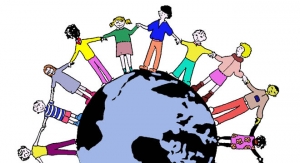 Ponthieu-Marquenterre***Secteur des collèges: Ailly-le-Haut-Clocher et Crécy-en-Ponthieu03.22.27.13.13 Ecole Robert Mallet Rue Jean Macé80580 Pont-RémyVotre enfant peut bénéficier d’aides spécialiséesA l’école, certains enfants peuvent rencontrer des difficultés :d’adaptation au groupe (timidité, anxiété, agressivité, instabilité,…).dans les apprentissages en langage oral ou écrit, en motricité ou en calcul et raisonnement.L’action du maître permet le plus souvent d’y remédier.Si les difficultés persistent, ces enfants peuvent bénéficier des aides spécialisées du Réseau, aides qui devraient permettre à chacun de tirer le meilleur profit de sa scolarité.Ces aides sont apportées à l’intérieur de l’école que fréquente votre enfant et en liaison étroite avec son enseignant en collaboration avec le maître de la classe et, en harmonie avec l’emploi du temps de la classependant le temps scolaireau sein de l’écoledans des locaux réservés à cette intentionindividuellement ou en petit groupegratuitementLes membres du réseau d’aides spécialisées aux élèves en difficultéLe maître EIl est chargé de l’aide pédagogique. Il s’agit d’améliorer la capacité de l’élève à dépasser les difficultés qu’il éprouve dans les apprentissages scolaires.   Le rééducateur (ou maître G)Il est chargé de l’aide rééducative. Il s’agit d’aider l’enfant à surmonter un sentiment d’échec ou d’angoisse face aux apprentissages qui jalonnent sa vie d’écolier, de restaurer le désir d’apprendre et l’estime de soi.Le psychologue scolaire Il est chargé de l’aide psychologique. A l’écoute des enfants, des parents, des enseignants, il favorise la communication et permet la collaboration de tous autour de l’enfant. Il peut être amené à effectuer des examens et des bilans.Ces personnels de l’Education Nationale ont reçu pour ces missions une formation spécifique et sont tenus à la discrétion et au respect de la vie privée.